Check-In: Wärmedämmung	A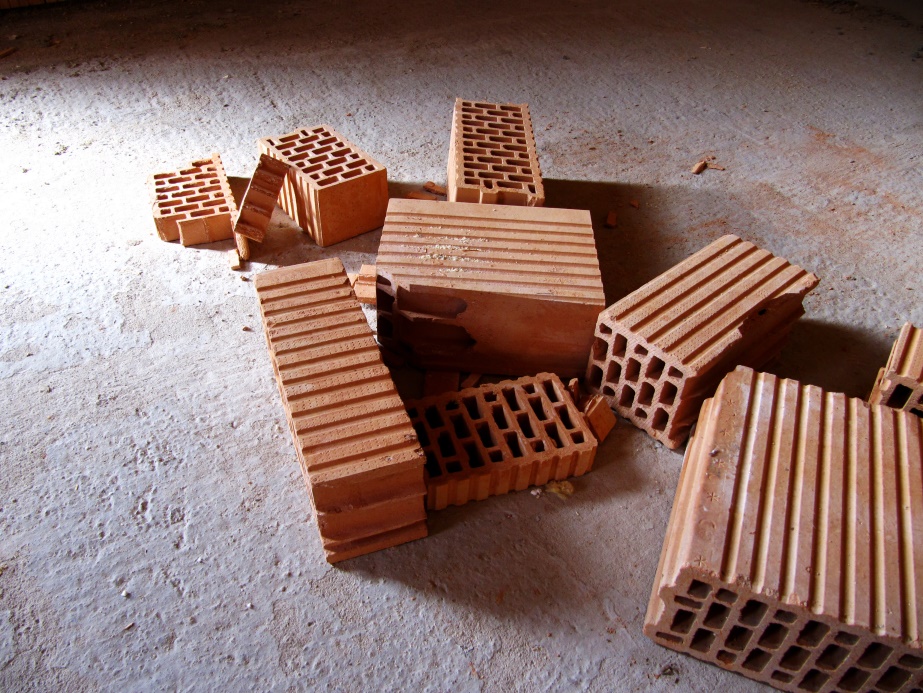 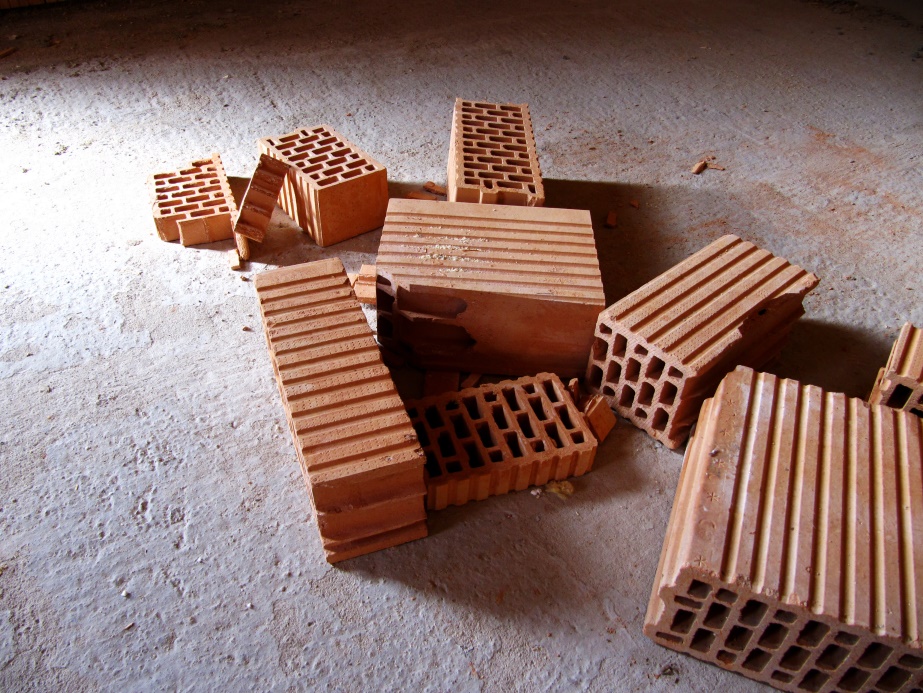 Jonas meint: 
„Für die Wärmedämmung wäre es besser, wenn die Ziegelsteine ohne Löcher ganz aus Stein wären.“
Stimmt das? 
Begründe deine Antwort.Check-In: Wärmedämmung	B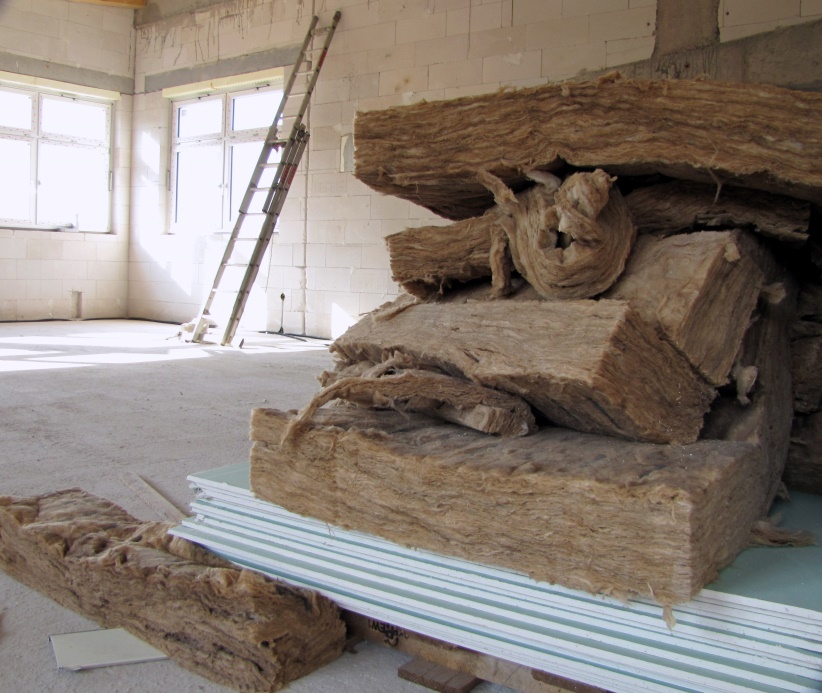 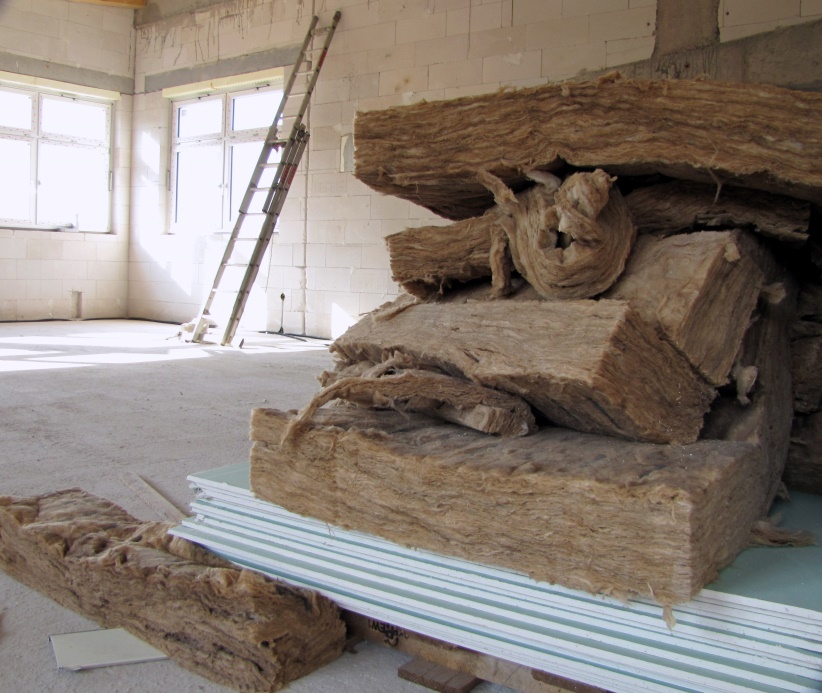 Anna meint:
„Das Material ist für Wärmedämmung ungeeignet, 
weil es so viele Lücken hat ist.“

Stimmt das? 
Begründe deine Antwort.kann ichkann ich nichtPrinzip der Wärme-dämmung erklärenkann ichkann ich nichtPrinzip der Wärme-dämmung erklären